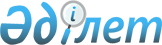 Қызметтік тұрғынжай жекешелендіруге жатпайтын әскери қалашықтардың, шекара бөлімшелердің және өзге де жабық объектілердің тізбесін бекіту туралы
					
			Күшін жойған
			
			
		
					Қазақстан Республикасы Үкіметінің 2018 жылғы 2 наурыздағы № 95 қаулысы. Күші жойылды - Қазақстан Республикасы Үкіметінің 2023 жылғы 23 ақпандағы № 156 қаулысымен
      Ескерту. Күші жойылды - ҚР Үкіметінің 23.02.2023 № 156 (алғашқы ресми жарияланған күнінен бастап қолданысқа енгізіледі) қаулысымен.
      Ескерту. Қаулының тақырыбы жаңа редакцияда - ҚР Үкіметінің 29.04.2020 № 259 (алғашқы ресми жарияланған күнінен кейін күнтізбелік он күн өткен соң қолданысқа енгізіледі) қаулысымен.
      РҚАО-ның ескертпесі!
      Осы қаулы 2018 жылғы 1 қаңтардан бастап қолданысқа енгізіледі.
      "Тұрғын үй қатынастары туралы" 1997 жылғы 16 сәуірдегі Қазақстан Республикасы Заңының 101-2-бабының 4-тармағына сәйкес Қазақстан Республикасының Үкіметі ҚАУЛЫ ЕТЕДІ:
      1. Қоса беріліп отырған қызметтік тұрғынжай жекешелендіруге жатпайтын әскери қалашықтардың, шекара бөлімшелердің және өзге де жабық объектілердің тізбесі бекітілсін.
      2. Осы қаулы 2018 жылғы 1 қаңтардан бастап қолданысқа енгізіледі және ресми жариялануға тиіс. Қызметтік тұрғынжай жекешелендіруге жатпайтын әскери қалашықтардың, шекара бөлімшелердің және өзге де жабық объектілердің тізбесі.
      Ескерту. Тізбенің тақырыбы жаңа редакцияда - ҚР Үкіметінің 29.04.2020 № 259 (алғашқы ресми жарияланған күнінен кейін күнтізбелік он күн өткен соң қолданысқа енгізіледі) қаулысымен.
      Ескерту. Тізбеге өзгерістер енгізілді - ҚР Үкіметінің 29.04.2020 № 259 (алғашқы ресми жарияланған күнінен кейін күнтізбелік он күн өткен соң қолданысқа енгізіледі); 01.09.2020 № 548 (алғаш ресми жарияланған күнінен кейін күнтізбелік он күн өткен соң қолданысқа енгізіледі); 02.02.2022 № 48 қаулыларымен.
					© 2012. Қазақстан Республикасы Әділет министрлігінің «Қазақстан Республикасының Заңнама және құқықтық ақпарат институты» ШЖҚ РМК
				
      Қазақстан Республикасының

      Премьер-Министрі

Б. Сағынтаев
Қазақстан Республикасы
Үкіметінің
2018 жылғы 2 наурыздағы
№ 95 қаулысымен
бекітілген
Гарнизон (облыс, республикалық маңызы бар қалалар, астана)

Әскери қалашықтың атауы, мүкәммалдық нөмiрi, орналасқан жерi

Санаты (жабық, оқшауланған)

Орналасқан әскери бөлiм (бөлімше)

1

2

3

4

1. Қазақстан Республикасының Қорғаныс министрлігі
1. Қазақстан Республикасының Қорғаныс министрлігі
1. Қазақстан Республикасының Қорғаныс министрлігі
1. Қазақстан Республикасының Қорғаныс министрлігі
1. Қазақстан Республикасының Қорғаныс министрлігі
1. Қазақстан Республикасының Қорғаныс министрлігі
1) Астана қаласы
1) Астана қаласы
1) Астана қаласы
1) Астана қаласы
1) Астана қаласы
1) Астана қаласы
Ақмола
Ақмола
№ 13 әскери қалашық, Нұр-Сұлтан қаласы, Сороковая станциясы
Жабық
Жабық
68665
Ақмола
Ақмола
№ 16 әскери қалашық, Нұр-Сұлтан қаласы
Жабық
Жабық
Қазақстан Республикасының Тұңғыш
Президенті – Елбасы атындағы Ұлттық қорғаныс университеті
2) Ақмола облысы
2) Ақмола облысы
2) Ақмола облысы
2) Ақмола облысы
2) Ақмола облысы
2) Ақмола облысы
Ақмола
Ақмола
№ 18 әскери қалашық, Арнасай кенті
Жабық
Жабық
68665, 73805
Ақмола
Ақмола
Нөмірсіз әскери қалашық, Ақкөл қаласы
Жабық
Жабық
55209
Щучинск
Щучинск
№ 7 әскери қалашық, Щучинск қаласы
Жабық
Жабық
"А" кадет корпусы
3) Алматы облысы
3) Алматы облысы
3) Алматы облысы
3) Алматы облысы
3) Алматы облысы
3) Алматы облысы
Алматы
Алматы
№ 1 әскери қалашық, Шамалған ауылы
Оқшауланған
Оқшауланған
11567
Жаркент
Жаркент
№ 1 әскери қалашық, Жаркент қаласы
Оқшауланған
Оқшауланған
74261
Қапшағай
Қапшағай
№ 1 әскери қалашық, Қапшағай қаласы
Жабық
Жабық
32363
Жетіген
Жетіген
№ 2 әскери қалашық, Жетіген кенті
Жабық
Жабық
65229
Талдықорған
Талдықорған
№ 1 әскери қалашық, Ескелді ауданы, Қарабұлақ кенті
Оқшауланған
Оқшауланған
15603
Сарыөзек
Сарыөзек
№ 1 әскери қалашық, Сарыөзек кенті
Жабық
Жабық
12740
Сарыөзек
Сарыөзек
№ 4 әскери қалашық, Сарыөзек кенті
Жабық
Жабық
68602
Талдықорған
Талдықорған
№ 3 әскери қалашық, Талдықорған қаласы
Жабық
Жабық
Талдықорған АПБ, 54380
Шеңгелді
Шеңгелді
№ 1 әскери қалашық, Шеңгелді ауылы
Оқшауланған
Оқшауланған
86621
4) Шығыс Қазақстан облысы
4) Шығыс Қазақстан облысы
4) Шығыс Қазақстан облысы
4) Шығыс Қазақстан облысы
4) Шығыс Қазақстан облысы
4) Шығыс Қазақстан облысы
Аягөз
Аягөз
№ 1 әскери қалашық, Аягөз қаласы
Оқшауланған
Оқшауланған
10810
Аягөз
Аягөз
№ 3 әскери қалашық, Аягөз қаласы, Мамырсу кенті
Оқшауланған
Оқшауланған
97616
Өскемен
Өскемен
№ 1 әскери қалашық, Жаңғызтөбе кенті
Оқшауланған
Оқшауланған
47007
Өскемен
Өскемен
№ 1 әскери қалашық, Жаңа-Ахмер кенті
Оқшауланған
Оқшауланған
27943, 35835, 64471
Өскемен
Өскемен
№ 2 әскери қалашық, Күршім кенті
Жабық
Жабық
31767 "В"
5) Жамбыл облысы
5) Жамбыл облысы
5) Жамбыл облысы
5) Жамбыл облысы
5) Жамбыл облысы
5) Жамбыл облысы
Гвардейск
Гвардейск
№ 3 әскери қалашық, Гвардейск қала үлгісіндегі кенті
Жабық
Жабық
30212
Гвардейск
Гвардейск
№ 10 әскери қалашық, Гвардейск қала үлгісіндегі кенті
Жабық
Жабық
30212
Гвардейск
Гвардейск
№ 1 әскери қалашық, Гвардейск қала үлгісіндегі кенті
Оқшауланған
Оқшауланған
31512
Тараз
Тараз
№ 1 әскери қалашық, Б. Момышұлы ауылы
Жабық
Жабық
91678
Луговой
Луговой
№ 1 әскери қалашық, Құлан ауылы, Луговая станциясы
Оқшауланған
Оқшауланған
42062
Луговой
Луговой
№ 1 әскери қалашық, Меркі ауылы
Жабық
Жабық
11971
Тараз
Тараз
№ 2 әскери қалашық, Жібек жолы ауылы
Оқшауланған
Оқшауланған
28349
Тараз
Тараз
№ 3 әскери қалашық, Ақжар ауылы
Жабық
Жабық
40336
Тараз
Тараз
№ 8 әскери қалашық, Айша бибі ауылы
Оқшауланған
Оқшауланған
10216
6) Қарағанды облысы
6) Қарағанды облысы
6) Қарағанды облысы
6) Қарағанды облысы
6) Қарағанды облысы
6) Қарағанды облысы
Қарағанды
Қарағанды
№ 1 әскери қалашық, Спасск кенті
Оқшауланған
Оқшауланған
36352
Қарағанды
Қарағанды
№ 2 әскери қалашық, Ақтас кенті
Жабық
Жабық
22750
Балқаш
Балқаш
№ 3 әскери қалашық, Орта Дересін кенті
Жабық
Жабық
26441
Приозерск
Приозерск
№ 6 әскери қалашық, Приозерск қаласы
Жабық
Жабық
44841
Приозерск
Приозерск
№ 7 әскери қалашық, Приозерск қаласы
Жабық
Жабық
44841
7) Маңғыстау облысы
7) Маңғыстау облысы
7) Маңғыстау облысы
7) Маңғыстау облысы
7) Маңғыстау облысы
7) Маңғыстау облысы
Ақтау
Ақтау
№ 4 әскери қалашық, Ақтау қаласы
Оқшауланған
Оқшауланған
25744, 51809
Ақтау
Ақтау
№ 3 әскери қалашық, Форт-Шевченко кенті
Жабық
Жабық
51809
Ақтау
Ақтау
№ 11 әскери қалашық, Бейнеу кенті
Жабық
Жабық
99116
8) Түркістан облысы
8) Түркістан облысы
8) Түркістан облысы
8) Түркістан облысы
8) Түркістан облысы
8) Түркістан облысы
Арыс
Арыс
№ 2 әскери қалашық, Арыс қаласы
Оқшауланған
Оқшауланған
44859
Шымкент
Шымкент
№ 7 әскери қалашық, Сарыағаш ауданы, Жібек Жолы кенті
Оқшауланған
Оқшауланған
32039
9) Шымкент қаласы
9) Шымкент қаласы
9) Шымкент қаласы
9) Шымкент қаласы
9) Шымкент қаласы
9) Шымкент қаласы
Шымкент
Шымкент
№ 11 әскери қалашық, Шымкент қаласы
жабық
жабық
35748
Әуе қорғанысы күштерi бөлiмшелерiнiң өз тұрғын үй қоры бар және елдi мекендерден тыс орналасқан барлық әскери қалашықтары
Әуе қорғанысы күштерi бөлiмшелерiнiң өз тұрғын үй қоры бар және елдi мекендерден тыс орналасқан барлық әскери қалашықтары
Әуе қорғанысы күштерi бөлiмшелерiнiң өз тұрғын үй қоры бар және елдi мекендерден тыс орналасқан барлық әскери қалашықтары
Оқшауланған
Оқшауланған
Байланыс тораптары мен әскери қоймалардың өз тұрғын үй қоры бар және елдi мекендерден тыс орналасқан барлық әскери қалашықтары
Байланыс тораптары мен әскери қоймалардың өз тұрғын үй қоры бар және елдi мекендерден тыс орналасқан барлық әскери қалашықтары
Байланыс тораптары мен әскери қоймалардың өз тұрғын үй қоры бар және елдi мекендерден тыс орналасқан барлық әскери қалашықтары
Оқшауланған
Оқшауланған
2. Қазақстан Республикасының Ұлттық қауіпсіздік комитеті
2. Қазақстан Республикасының Ұлттық қауіпсіздік комитеті
2. Қазақстан Республикасының Ұлттық қауіпсіздік комитеті
2. Қазақстан Республикасының Ұлттық қауіпсіздік комитеті
2. Қазақстан Республикасының Ұлттық қауіпсіздік комитеті
2. Қазақстан Республикасының Ұлттық қауіпсіздік комитеті
Алматы облысы
Әскери қалашық, Іле ауданы, Қараой ауылы
Әскери қалашық, Іле ауданы, Қараой ауылы
Жабық
Шекара академиясы
Шекара академиясы
1) Шекара қызметі
1) Шекара қызметі
1) Шекара қызметі
1) Шекара қызметі
1) Шекара қызметі
1) Шекара қызметі
Шекара қызметінің ведомстволық бағыныстағы ұйымдары
Шекара қызметінің ведомстволық бағыныстағы ұйымдары
Шекара қызметінің ведомстволық бағыныстағы ұйымдары
Шекара қызметінің ведомстволық бағыныстағы ұйымдары
Шекара қызметінің ведомстволық бағыныстағы ұйымдары
Шекара қызметінің ведомстволық бағыныстағы ұйымдары
Алматы қаласы
Әскери қалашық, Жетісу ауданы, Көкмайса ықшам ауданы
Әскери қалашық, Жетісу ауданы, Көкмайса ықшам ауданы
Жабық
Техниканы және қару-жарақты жөндеу басқармасы
Техниканы және қару-жарақты жөндеу басқармасы
Алматы облысы
Әскери қалашық, Іле ауданы, Қараой ауылы
Әскери қалашық, Іле ауданы, Қараой ауылы
Жабық
Қызметтік кинология басқармасы
Қызметтік кинология басқармасы
Шекара қызметінің аумақтық органдары
Шекара қызметінің аумақтық органдары
Шекара қызметінің аумақтық органдары
Шекара қызметінің аумақтық органдары
Шекара қызметінің аумақтық органдары
Шекара қызметінің аумақтық органдары
Шекара қызметінің Алматы облысы бойынша департаменті
Шекара қызметінің Алматы облысы бойынша департаменті
Шекара қызметінің Алматы облысы бойынша департаменті
Шекара қызметінің Алматы облысы бойынша департаменті
Шекара қызметінің Алматы облысы бойынша департаменті
Шекара қызметінің Алматы облысы бойынша департаменті
Алматы облысы
Әскери қалашық, Панфилов ауданы, Жаркент қаласы
Әскери қалашық, Панфилов ауданы, Жаркент қаласы
Жабық
құрылымдық бөлімше
құрылымдық бөлімше
Алматы облысы
Әскери қалашық, Панфилов ауданы, Пенжім ауылы
Әскери қалашық, Панфилов ауданы, Пенжім ауылы
Жабық
құрылымдық бөлімше
құрылымдық бөлімше
Алматы облысы
Әскери қалашық, Ұйғыр ауданы, Шонжы ауылы
Әскери қалашық, Ұйғыр ауданы, Шонжы ауылы
Жабық
құрылымдық бөлімше
құрылымдық бөлімше
Алматы облысы
Әскери қалашық, Алакөл ауданы, Үшарал қаласы
Әскери қалашық, Алакөл ауданы, Үшарал қаласы
Жабық
құрылымдық бөлімше
құрылымдық бөлімше
Шекара қызметінің Атырау облысы бойынша департаменті
Шекара қызметінің Атырау облысы бойынша департаменті
Шекара қызметінің Атырау облысы бойынша департаменті
Шекара қызметінің Атырау облысы бойынша департаменті
Шекара қызметінің Атырау облысы бойынша департаменті
Шекара қызметінің Атырау облысы бойынша департаменті
Атырау қаласы
Әскери қалашық, Атырау қаласы
Әскери қалашық, Атырау қаласы
Жабық
Департамент
Департамент
Шекара қызметінің Шығыс Қазақстан облысы бойынша департаменті
Шекара қызметінің Шығыс Қазақстан облысы бойынша департаменті
Шекара қызметінің Шығыс Қазақстан облысы бойынша департаменті
Шекара қызметінің Шығыс Қазақстан облысы бойынша департаменті
Шекара қызметінің Шығыс Қазақстан облысы бойынша департаменті
Шекара қызметінің Шығыс Қазақстан облысы бойынша департаменті
Шығыс Қазақстан облысы
Әскери қалашық, Күршім ауданы, Күршім ауылы
Әскери қалашық, Күршім ауданы, Күршім ауылы
Жабық
құрылымдық бөлімше
құрылымдық бөлімше
Шығыс Қазақстан облысы
Әскери қалашық, Зайсан ауданы, Зайсан қаласы
Әскери қалашық, Зайсан ауданы, Зайсан қаласы
Жабық
құрылымдық бөлімше
құрылымдық бөлімше
Шығыс Қазақстан облысы
Әскери қалашық, Үржар ауданы, Мақаншы ауылы
Әскери қалашық, Үржар ауданы, Мақаншы ауылы
Жабық
құрылымдық бөлімше
құрылымдық бөлімше
Шығыс Қазақстан облысы
Әскери қалашық, Жарма ауданы, Жаңғызтөбе ауылы
Әскери қалашық, Жарма ауданы, Жаңғызтөбе ауылы
Жабық
құрылымдық бөлімше
құрылымдық бөлімше
Шекара қызметінің Жамбыл облысы бойынша департаменті
Шекара қызметінің Жамбыл облысы бойынша департаменті
Шекара қызметінің Жамбыл облысы бойынша департаменті
Шекара қызметінің Жамбыл облысы бойынша департаменті
Шекара қызметінің Жамбыл облысы бойынша департаменті
Шекара қызметінің Жамбыл облысы бойынша департаменті
Жамбыл облысы
Әскери қалашық, Қордай ауданы, Қордай ауылы
Әскери қалашық, Қордай ауданы, Қордай ауылы
Жабық
құрылымдық бөлімше
құрылымдық бөлімше
Жамбыл облысы
Әскери қалашық, Меркі ауданы, Сарымолдаев ауылы
Әскери қалашық, Меркі ауданы, Сарымолдаев ауылы
Жабық
құрылымдық бөлімше
құрылымдық бөлімше
Шекара қызметінің Маңғыстау облысы бойынша департаменті
Шекара қызметінің Маңғыстау облысы бойынша департаменті
Шекара қызметінің Маңғыстау облысы бойынша департаменті
Шекара қызметінің Маңғыстау облысы бойынша департаменті
Шекара қызметінің Маңғыстау облысы бойынша департаменті
Шекара қызметінің Маңғыстау облысы бойынша департаменті
Маңғыстау облысы
Әскери қалашық, Ақтау қаласы
Әскери қалашық, Ақтау қаласы
Жабық
құрылымдық бөлімше
құрылымдық бөлімше
Маңғыстау облысы
Әскери қалашық, Бейнеу ауданы, Бейнеу ауылы
Әскери қалашық, Бейнеу ауданы, Бейнеу ауылы
Жабық
құрылымдық бөлімше
құрылымдық бөлімше
Маңғыстау облысы
Әскери қалашық, Түпқараған ауданы, Баутино ауылы
Әскери қалашық, Түпқараған ауданы, Баутино ауылы
Жабық
құрылымдық бөлімше
құрылымдық бөлімше
Шекара қызметінің Түркістан облысы бойынша департаменті
Шекара қызметінің Түркістан облысы бойынша департаменті
Шекара қызметінің Түркістан облысы бойынша департаменті
Шекара қызметінің Түркістан облысы бойынша департаменті
Шекара қызметінің Түркістан облысы бойынша департаменті
Шекара қызметінің Түркістан облысы бойынша департаменті
Түркістан облысы
Әскери қалашық, Сарыағаш ауданы, Сарыағаш қаласы
Әскери қалашық, Сарыағаш ауданы, Сарыағаш қаласы
Жабық
құрылымдық бөлімше
құрылымдық бөлімше
Түркістан облысы
Әскери қалашық, Мақтаарал ауданы, Мырзакент кенті
Әскери қалашық, Мақтаарал ауданы, Мырзакент кенті
Жабық
құрылымдық бөлімше
құрылымдық бөлімше
Түркістан облысы
Әскери қалашық,
Төлеби ауданы,
Леңгір қаласы,
Шаңырақ ықшам ауданы
Әскери қалашық,
Төлеби ауданы,
Леңгір қаласы,
Шаңырақ ықшам ауданы
Жабық
құрылымдық бөлімше
құрылымдық бөлімше
Қазақстан Республикасы Ұлттық қауіпсіздік комитеті Шекара қызметінің барлық шекара бөлімдері (бөлімшелері)
Қазақстан Республикасы Ұлттық қауіпсіздік комитеті Шекара қызметінің барлық шекара бөлімдері (бөлімшелері)
Қазақстан Республикасы Ұлттық қауіпсіздік комитеті Шекара қызметінің барлық шекара бөлімдері (бөлімшелері)
Жабық 
2) Авиация қызметі
2) Авиация қызметі
2) Авиация қызметі
2) Авиация қызметі
2) Авиация қызметі
2) Авиация қызметі
Алматы облысы
Әскери қалашық,
Іле ауданы,
Боралдай қала түріндегі кенті
Әскери қалашық,
Іле ауданы,
Боралдай қала түріндегі кенті
Жабық
Авиация басқармасы
Авиация басқармасы
Алматы облысы
Әскери қалашық,
Алакөл ауданы,
Үшарал қаласы
Әскери қалашық,
Алакөл ауданы,
Үшарал қаласы
Жабық
құрылымдық бөлімше
құрылымдық бөлімше
Ескертпе.
Әскери қалашық деп бір жер учаскесінде орналасқан және Қазақстан Республикасы арнаулы мемлекеттік органдарының қызметкерлерін, әскери қызметшілері мен жұмыскерлерін орналастыру үшін белгілі бір нысаналы мақсатқа ие ғимараттар мен құрылыстар кешені түсініледі.
Ескертпе.
Әскери қалашық деп бір жер учаскесінде орналасқан және Қазақстан Республикасы арнаулы мемлекеттік органдарының қызметкерлерін, әскери қызметшілері мен жұмыскерлерін орналастыру үшін белгілі бір нысаналы мақсатқа ие ғимараттар мен құрылыстар кешені түсініледі.
Ескертпе.
Әскери қалашық деп бір жер учаскесінде орналасқан және Қазақстан Республикасы арнаулы мемлекеттік органдарының қызметкерлерін, әскери қызметшілері мен жұмыскерлерін орналастыру үшін белгілі бір нысаналы мақсатқа ие ғимараттар мен құрылыстар кешені түсініледі.
Ескертпе.
Әскери қалашық деп бір жер учаскесінде орналасқан және Қазақстан Республикасы арнаулы мемлекеттік органдарының қызметкерлерін, әскери қызметшілері мен жұмыскерлерін орналастыру үшін белгілі бір нысаналы мақсатқа ие ғимараттар мен құрылыстар кешені түсініледі.
Ескертпе.
Әскери қалашық деп бір жер учаскесінде орналасқан және Қазақстан Республикасы арнаулы мемлекеттік органдарының қызметкерлерін, әскери қызметшілері мен жұмыскерлерін орналастыру үшін белгілі бір нысаналы мақсатқа ие ғимараттар мен құрылыстар кешені түсініледі.
Ескертпе.
Әскери қалашық деп бір жер учаскесінде орналасқан және Қазақстан Республикасы арнаулы мемлекеттік органдарының қызметкерлерін, әскери қызметшілері мен жұмыскерлерін орналастыру үшін белгілі бір нысаналы мақсатқа ие ғимараттар мен құрылыстар кешені түсініледі.
3. Қазақстан Республикасы Ұлттық ұланының Бас қолбасшылығы
3. Қазақстан Республикасы Ұлттық ұланының Бас қолбасшылығы
3. Қазақстан Республикасы Ұлттық ұланының Бас қолбасшылығы
3. Қазақстан Республикасы Ұлттық ұланының Бас қолбасшылығы
3. Қазақстан Республикасы Ұлттық ұланының Бас қолбасшылығы
3. Қазақстан Республикасы Ұлттық ұланының Бас қолбасшылығы
1) "Оңтүстік" өңірлік қолбасшылығы" кіші бөлімі
1) "Оңтүстік" өңірлік қолбасшылығы" кіші бөлімі
1) "Оңтүстік" өңірлік қолбасшылығы" кіші бөлімі
1) "Оңтүстік" өңірлік қолбасшылығы" кіші бөлімі
1) "Оңтүстік" өңірлік қолбасшылығы" кіші бөлімі
1) "Оңтүстік" өңірлік қолбасшылығы" кіші бөлімі
Нөмірсіз әскери қалашық, Алматы қаласы, Бостандық ауданы
Нөмірсіз әскери қалашық, Алматы қаласы, Бостандық ауданы
жабық
5571
5571
Нөмірсіз әскери қалашық, Алматы қаласы, Әуезов ауданы
Нөмірсіз әскери қалашық, Алматы қаласы, Әуезов ауданы
жабық
7552
7552
Нөмірсіз әскери қалашық, Алматы облысы, Жамбыл ауданы Ұзынағаш ауылы
Нөмірсіз әскери қалашық, Алматы облысы, Жамбыл ауданы Ұзынағаш ауылы
жабық
28237
28237
2) "Орталық" өңірлік қолбасшылығы
2) "Орталық" өңірлік қолбасшылығы
2) "Орталық" өңірлік қолбасшылығы
2) "Орталық" өңірлік қолбасшылығы
2) "Орталық" өңірлік қолбасшылығы
2) "Орталық" өңірлік қолбасшылығы
Нөмірсіз әскери қалашық, Ақмола облысы, Көкшетау қаласы
Нөмірсіз әскери қалашық, Ақмола облысы, Көкшетау қаласы
жабық
5510
5510
Нөмірсіз әскери қалашық, Қарағанды облысы, Қарағанды қаласы, Октябрь ауданы
Нөмірсіз әскери қалашық, Қарағанды облысы, Қарағанды қаласы, Октябрь ауданы
жабық
52859
52859
3) "Шығыс" өңірлік қолбасшылығы
3) "Шығыс" өңірлік қолбасшылығы
3) "Шығыс" өңірлік қолбасшылығы
3) "Шығыс" өңірлік қолбасшылығы
3) "Шығыс" өңірлік қолбасшылығы
3) "Шығыс" өңірлік қолбасшылығы
Нөмірсіз әскери қалашық, Павлодар облысы, Павлодар қаласы
Нөмірсіз әскери қалашық, Павлодар облысы, Павлодар қаласы
жабық
5512
5512
4) "Батыс" өңірлік қолбасшылығы
4) "Батыс" өңірлік қолбасшылығы
4) "Батыс" өңірлік қолбасшылығы
4) "Батыс" өңірлік қолбасшылығы
4) "Батыс" өңірлік қолбасшылығы
4) "Батыс" өңірлік қолбасшылығы
Нөмірсіз әскери қалашық, Батыс Қазақстан облысы, Орал қаласы
Нөмірсіз әскери қалашық, Батыс Қазақстан облысы, Орал қаласы
жабық
5517
5517
Нөмірсіз әскери қалашық, Маңғыстау облысы, Жаңаөзен қаласы
Нөмірсіз әскери қалашық, Маңғыстау облысы, Жаңаөзен қаласы
жабық
5548
5548
Нөмірсіз әскери қалашық, Маңғыстау облысы, Ақтау қаласы
Нөмірсіз әскери қалашық, Маңғыстау облысы, Ақтау қаласы
жабық
3502
3502
5) Қазақстан Республикасы Ұлттық ұланының орталық бағыныстағы әскери бөлімдері
5) Қазақстан Республикасы Ұлттық ұланының орталық бағыныстағы әскери бөлімдері
5) Қазақстан Республикасы Ұлттық ұланының орталық бағыныстағы әскери бөлімдері
5) Қазақстан Республикасы Ұлттық ұланының орталық бағыныстағы әскери бөлімдері
5) Қазақстан Республикасы Ұлттық ұланының орталық бағыныстағы әскери бөлімдері
5) Қазақстан Республикасы Ұлттық ұланының орталық бағыныстағы әскери бөлімдері
Нөмірсіз әскери қалашық, Нұр-Сұлтан қаласы, Есіл ауданы, Үркер шағын ауданы
Нөмірсіз әскери қалашық, Нұр-Сұлтан қаласы, Есіл ауданы, Үркер шағын ауданы
жабық
5573
5573
Нөмірсіз әскери қалашық, Алматы облысы, Еңбекшіқазақ ауданы, Қаракемер кенті
Нөмірсіз әскери қалашық, Алматы облысы, Еңбекшіқазақ ауданы, Қаракемер кенті
оқшауланған
6654
6654
Нөмірсіз әскери қалашық, Алматы облысы, Іле ауданы, Заречный кенті
Нөмірсіз әскери қалашық, Алматы облысы, Іле ауданы, Заречный кенті
оқшауланған
5574
5574
Нөмірсіз әскери қалашық, Солтүстік Қазақстан облысы, Петропавл қаласы
Нөмірсіз әскери қалашық, Солтүстік Қазақстан облысы, Петропавл қаласы
жабық
Ұлттық ұлан академиясы
Ұлттық ұлан академиясы